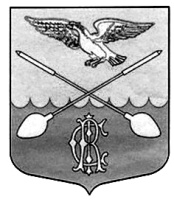  СОВЕТ ДЕПУТАТОВ ДРУЖНОГОРСКОГО ГОРОДСКОГО ПОСЕЛЕНИЯ  ГАТЧИНСКОГО МУНИЦИПАЛЬНОГО РАЙОНА ЛЕНИНГРАДСКОЙ ОБЛАСТИ(Четвёртого созыва)Р Е Ш Е Н И Е от  25 ноября 2021 г.                                                                                                            № 54Об утверждении Положения о порядке определения размера арендной платыза земельные участки, находящиеся в собственности муниципального   образованияДружногорское городское поселение Гатчинского муниципального района Ленинградской области и предоставленные в аренду без проведения торговВ соответствии с п. 3 ч. 3 ст. 39.7 Земельного кодекса Российской Федерации, постановлением Правительства Российской Федерации от 16.07.2009 № 582 «Об основных принципах определения арендной платы при аренде земельных участков, находящихся в государственной или муниципальной собственности…», ст. 14, ст. 17 и ст. 35 Федерального закона от 06.10.2003 №131–ФЗ «Об общих принципах организации местного самоуправления в Российской Федерации»,  и Уставом  муниципального образованияСовет депутатов Дружногорского городского поселенияР Е Ш И Л:1. Утвердить Положение о порядке определения размера арендной платы за земельные участки, находящиеся в собственности муниципального образования Дружногорское городское поселение Гатчинского муниципального района Ленинградской области и предоставленные в аренду без проведения торгов (Приложение № 1).2. Настоящее решение подлежит официальному опубликованию в информационном бюллетене «Официальный вестник Дружногорского городского поселения» и размещению на официальном сайте Дружногорского городского поселения в сети "Интернет" - drgp.ru.3. Настоящее решение вступает в силу со дня его официального опубликования.Глава Дружногорского городского поселения                                                   И.В. МоисееваПриложениеУтверждено Решением Совета депутатов Дружногорского городского поселенияГатчинского муниципального района Ленинградской областиот 25 ноября 2021 г. № 54ПОЛОЖЕНИЕо порядке определения размера арендной платы за земельные участки, находящиеся в собственности муниципального образования Дружногорское городское поселение Гатчинского муниципального района Ленинградской области и предоставленные в аренду без проведения торгов1. Настоящее положение регламентирует определение размера арендной платы за земельные участки, находящиеся в собственности муниципального образования Дружногорское городское поселение Гатчинского муниципального района Ленинградской области и предоставленные в аренду без проведения торгов (далее - земельные участки).2. Арендная плата при аренде земельных участков, определяется исходя из принципов, утвержденных постановлением Правительства Российской Федерации от 16.07.2009 № 582, в том числе принципа предельно допустимой простоты расчета арендной платы, в соответствии с которым предусматривается возможность определения арендной платы на основании кадастровой стоимости земельного участка.3. Размер арендной платы за земельные участки, предоставленные для размещения объектов, предусмотренных п. 2 ст. 49 Земельного кодекса РФ, а также для проведения работ, связанных с пользованием недрами, устанавливается в размере арендной платы, рассчитанной для соответствующих целей в отношении земельных участков, находящихся в федеральной собственности в соответствии с Правилами определения размера арендной платы за земли, находящиеся в собственности Российской Федерации, утвержденными постановлением Правительства РФ от 16.07.2009 № 582.4. Ежегодный размер арендной платы за земельные участки определяется в размере земельного налога, рассчитанного в отношении такого земельного участка на соответствующий год, в случае заключения договора аренды земельного участка:1) с лицом, которое в соответствии с Земельным кодексом РФ имеет право на предоставление в собственность бесплатно земельного участка, находящегося в государственной или муниципальной собственности, без проведения торгов в случае, если такой земельный участок зарезервирован для государственных или муниципальных нужд либо ограничен в обороте;2) с лицом, с которым заключен договор о комплексном развитии территории жилой застройки, если земельный участок образован в границах территории, в отношении которой принято решение о комплексном развитии территории жилой застройки, и предоставлен указанному лицу;3) с лицом, заключившим договор об освоении территории в целях строительства и эксплуатации наемного дома коммерческого использования или договор об освоении территории в целях строительства и эксплуатации наемного дома социального использования, в отношении земельного участка, предоставленного этому лицу для освоения территории в целях строительства и эксплуатации наемного дома коммерческого использования или для освоения территории в целях строительства и эксплуатации наемного дома социального использования, и в случаях, предусмотренных законом Ленинградской области, с некоммерческой организацией, созданной для освоения территорий в целях строительства и эксплуатации наемных домов социального использования, в отношении земельного участка, предоставленного этой организации для освоения территории в целях строительства и эксплуатации наемного дома социального использования;4) с гражданами, имеющими в соответствии с федеральными законами, законами Ленинградской области право на первоочередное или внеочередное приобретение земельных участков;5) в соответствии с п. 3 или п. 4 ст. 39.20 Земельного кодекса РФ с лицами, которым находящиеся на неделимом земельном участке здания, сооружения, помещения в них принадлежат на праве оперативного управления.5. Ежегодный размер арендной платы за земельные участки не указанные в пунктах 3 и 4 настоящего Положения устанавливается в размере 5 процентов от кадастровой стоимости земельного участка.6. При заключении договора аренды земельного участка, указанного в пункте 3 настоящего Положения, предусматривается, что арендная плата ежегодно, но не ранее чем через год после заключения договора аренды земельного участка, изменяется в одностороннем порядке арендодателем на размер уровня инфляции, установленного в федеральном законе о федеральном бюджете на очередной финансовый год и плановый период, который применяется ежегодно по состоянию на начало очередного финансового года, начиная с года, следующего за годом, в котором заключен указанный договор аренды.7. При заключении договора аренды земельного участка, указанного в пункте 5 настоящего Положения, предусматривается возможность изменения арендной платы в связи с изменением кадастровой стоимости земельного участка. При этом арендная плата подлежит перерасчету по состоянию на 1 января года, следующего за годом, в котором произошло изменение кадастровой стоимости.8. При заключении договора аренды земельного участка предусматривается, что арендная плата перечисляется в бюджет муниципального образования не реже 1 раза в год.